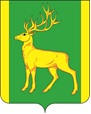                                                  РОССИЙСКАЯ ФЕДЕРАЦИЯИРКУТСКАЯ ОБЛАСТЬАДМИНИСТРАЦИЯ МУНИЦИПАЛЬНОГО ОБРАЗОВАНИЯКУЙТУНСКИЙ РАЙОНПОСТАНОВЛЕНИЕ«25 » октября 2018г.                           р.п. Куйтун                                                 № 559-пОб утверждении Положения о районном Конкурсе социально - значимых проектовВ целях решение социально-значимых вопросов обустройства посёлков и школ района, руководствуясь  ст. 15 Федерального закона № 131 – ФЗ от 06.10.2003 г. «Об общих принципах организации местного самоуправления в Российской Федерации, ст. ст. 37,46 Устава муниципального образования Куйтунский район, администрация муниципального образования Куйтунский районП О С Т А Н О В Л Я Е Т:        1.Утвердить Положение о районном Конкурсе социально - значимых проектов (Приложение 1).         2. Начальнику организационного отдела  администрации муниципального образования Куйтунский район  Яковлевой Л.И.:- опубликовать настоящее постановление в газете «Отчий край» и разместить на официальном сайте  муниципального образования Куйтунский район kuitun.irkobl.ru.        3. Настоящее постановление вступает в силу после его официального опубликования.        4. Контроль за исполнением настоящего постановления возложить на начальника Управления образования администрации муниципального образования Куйтунский район Дыня Н.В.Мэр муниципального образованияКуйтунский район                                                                                         А.П. МариСогласовано Координатор проекта                                  Приложение 1 к постановлению администрации     депутат Законодательного собрания         муниципального образования Куйтунский район                                                                                                                                                  Иркутской области                                      от «25» октября 2018 г. № 559-пШершнев Д.П.Положениео районном Конкурсе социально - значимых проектовОбщие положения и определения     1.1. Ежегодный районный Конкурс грантовой поддержки проектов, направленных на решение социально-значимых вопросов обустройства посёлков и школ района (далее конкурс) проводится для поощрения инициатив граждан Куйтунского района.Учредители и организаторы конкурса    2.1. Координатор Конкурса: депутат Законодательного собрания Иркутской области Шершнев Д.П.    2.2. Организатор Конкурса: Управление образования администрации муниципального образования  Куйтунский район.Цели и задачи Конкурса    3.1. Цель конкурса: выявление и поддержка местных инициатив граждан, проживающих в сельской местности, направленных на решение социально-значимых вопросов обустройства посёлков и школ района.    3.2. Задачи конкурса:-содействие повышению социальной активности педагогических и ученических коллективов, населения района;-способствование формированию положительного отношения к своему посёлку, школе, укладу жизни в селе.-повышение уровня эффективности и качества реализуемых проектов.4. Участники конкурса:В конкурсе принимают участие все желающие сельские поселения района.5. Порядок и сроки проведения конкурсаКонкурс проводится ежегодно.Информация о проведении конкурса размещается в средствах массовой информации, на официальном сайте муниципального образования Куйтунский район, Управления образования администрации муниципальное образование Куйтунский район:- сроки приёма заявок на участие в конкурсе с 1 по 14 февраля текущего года;- время и место приёма заявок на участие в конкурсе – приёмная Управления образования  администрации муниципальное образование Куйтунский район, с 9.00 – до 17.30 ежедневно, кроме субботы и воскресенья.- номер телефона для получения консультаций по вопросам подготовки заявок на участие   в конкурсе 8(39536) 51464, 8(39536)5 24 82;5.3.Для участия в конкурсе участнику необходимо предоставить следующие документы:- заявку по форме согласно приложению  1 настоящего Положения;- проект согласно приложению  2 настоящего Положения;  5.4. Секретарь руководителя Управления образования, осуществляющий  приём документов, регистрирует  заявки на участие в конкурсе в день их  поступления. Заявка, поступившая после окончания установленного срока, не рассматривается  и в тот же день вместе с представленными документами возвращается участнику конкурса. 5.5.  Для отбора участников на получение грантовой поддержки создаётся конкурсная комиссия. Комиссия состоит из председателя комиссии,  секретаря комиссии, до 5 членов комиссии. В состав комиссии входит помощник депутата Законодательного собрания Иркутской области Шершнева Д.П. Гришкевич В.А. 5.6. Заседание комиссии считается правомочным, если на нём присутствует более половины её членов. 5.6.1. Протокол заседания подписывают председатель, секретарь комиссии, помощник депутата Законодательного собрания Иркутской области Шершнева Д.П. Гришкевич В.А.  5.6.2. Проекты, представленные участниками конкурса, рассматриваются конкурсной комиссией по критериям, указанным в пункте 7 настоящего Положения. 5.6.3. При возникновении в процессе рассмотрения заявок на участие в конкурсе вопросов, требующих специальных знаний, конкурсная комиссия вправе приглашать независимых экспертов.5.6.4. Конкурсная комиссия ранжирует участников конкурса в соответствии с  суммой набранных баллов. 5.6.5. Конкурсная комиссия на основании рейтинга участников конкурса формирует список победителей. 5.6.6. Участник, набравший наибольший рейтинг, признаётся победителем конкурса. 5.7. Общая сумма денежных средств на поощрение лучших проектов 100 тыс.руб.: первое место – 50 тыс.руб., второе место – 30 тыс.руб., третье место  -20 тыс.руб.Общие требования к проектам   6.1. Проекты, представляемые на конкурс, не должны служить источником получения прибыли. Поощряются проекты, которые могут быть в дальнейшем реализованы другими организациями и физическими лицами с использованием полученного в результате реализации проекта практического опыта.6.2. Приоритетные направления проектов:1. создание и обустройство зон отдыха, спортивных и детских игровых площадок;2. сохранение и восстановление природных ландшафтов, историко–культурных памятников;3. поддержка национальных культурных традиций, народных промыслов и ремесел.6.3. За счет средств гранта не может быть осуществлено финансирование следующих видов затрат: приобретение канцелярских товаров, выплата заработной платы гражданам, юридическим лицам (индивидуальным предпринимателям), принимающим участие в реализации проекта, оплатастраховых взносов, налогов, сборов, погашение кредитов, полученных от кредитных организаций, обслуживание обязательств по кредитным соглашениям и договорам.7. Критерии оценки проектов8. Финансирование8.1. Предоставление материального поощрения осуществляется за счёт привлеченных спонсорских источников финансирования, в том числе за счет координатора конкурса. Сумма денежных средств, полученных за поощрения лучших проектов, используется как софинансирование на реализацию мероприятий данного проекта. 8.2.  В течении 1 месяца после срока окончания реализации проекта, указанного в приложении 2 к проекту, участник, получивший гранд, обязан предоставить финансовый и визуальный отчет реализации проекта (фото-,видео-материалы). В случаи нецелевого использования, денежные средства возвращаются спонсору, профинансировавшему данный проект.                                                            9. Отчет о реализации проектаОтчет о реализации проекта, полученных результатах, заслушивается в рамках форума «Образование Куйтунского района»,  проводимого  ежегодно в августе . В сентябре отчет проводится на сходе граждан поселения.\                                                                                                  Приложение  1 к  Положению о районном Конкурсе социально-значимых проектовЗАЯВКАСельское поселение  __________________________________________________________ФИО автора проекта__________________________________________________________Название  проекта____________________________________________________________Основная цель проекта____________________________________________________________________________________________________________________________________________________________________________________________________________________________________________________________________________________________Задачи проекта___________________________________________________________________________________________________________________________________________ _____________________________________________________________________________Результаты реализации проекта_________________________________________________Приложение:     1. _________________________________________________________________________     2. _________________________________________________________________________     3. _________________________________________________________________________     4. _________________________________________________________________________     5. _________________________________________________________________________     6. _________________________________________________________________________     7. _________________________________________________________________________Приложение 2к  Положению о районном Конкурсе социально-значимых проектовПаспорт социально - значимого проекта с участием граждан,проживающих в сельском поселении в Куйтунском районе______________________________________________________________(наименование сельского поселения Куйтунского района)I. Общая характеристика социально - значимого проекта с участиемграждан, проживающих в сельском поселении (далее - проект)     Трудовое участие**:     Целевая группа:     Инициаторы проекта                 II. Описание проекта (не более 3 страниц)     1. Описание проблемы и обоснование ее актуальности для сообщества     - месторасположение сельского поселения    (отдаленность   сельскогопоселения от районного центра в километрах);     - общая численность населения, проживающего в сельском поселении;     - характеристика существующей ситуации, на решение которой направленпроект;     - обоснование    необходимости    выполнения    данного      проекта(актуальность), ее общественная значимость;     - круг людей, которых касается решаемая проблема;     - ожидаемые   результаты,   которые   планируется   достичь   в ходереализации проекта;     - дальнейшее развитие проекта: распространение опыта, мероприятия поподдержанию и/или развитию результатов.     2. Календарный план реализации мероприятий проекта                    III. Смета расходов по проектуНаименование критерия оценкиДокумент, подтверждающий критерий оценкиПоказателиОценка в баллахМесторасположение сельского поселения (отдаленность сельского поселения от районного центра, км)паспорт общественно значимого проекта с участием граждан, проживающих в сельском поселении Иркутской области (далее - проект)До 25 км1Месторасположение сельского поселения (отдаленность сельского поселения от районного центра, км)паспорт общественно значимого проекта с участием граждан, проживающих в сельском поселении Иркутской области (далее - проект)От 25 до 50 км3Месторасположение сельского поселения (отдаленность сельского поселения от районного центра, км)паспорт общественно значимого проекта с участием граждан, проживающих в сельском поселении Иркутской области (далее - проект)От 50 км и свыше5Срок реализации проекта, мес.паспорт проектаОт 8 до 12 (включительно) месяцев1Срок реализации проекта, мес.паспорт проектаОт 4 до 8 месяцев3Срок реализации проекта, мес.паспорт проектаДо 4 месяцев5Размер запрашиваемой субсидии, тыс. рублейпаспорт проектаОт 1300 до 2000 (включительно)1Размер запрашиваемой субсидии, тыс. рублейпаспорт проектаОт 600 до 13003Размер запрашиваемой субсидии, тыс. рублейпаспорт проектаДо 6005Общая сумма софинансирования проекта из местного бюджета, тыс. рублейпаспорт проекта; выписка из решения представительного органа муниципального образования с указанием сведений об объеме бюджетных ассигнований в соответствующем финансовом году на исполнение расходных обязательств муниципального образования на очередной финансовый годОт 1 до 103Общая сумма софинансирования проекта из местного бюджета, тыс. рублейпаспорт проекта; выписка из решения представительного органа муниципального образования с указанием сведений об объеме бюджетных ассигнований в соответствующем финансовом году на исполнение расходных обязательств муниципального образования на очередной финансовый годОт 10 и более5Уровень софинансирования проекта его инициаторами, %паспорт проекта; документы, подтверждающие привлечение средств из внебюджетных источников на реализацию направлений, предусмотренных пунктом 2 Положения о предоставлении и расходовании субсидий из областного бюджета местным бюджетам в целях софинансирования расходных обязательств на поддержку местных инициатив граждан, проживающих в сельской местности, утвержденного постановлением Правительства Иркутской области от 10 февраля 2016 года N 67-пп (гарантийное письмо юридического лица (индивидуального предпринимателя) о наличии средств на реализацию проекта, договор оказания услуг, договор аренды, купли-продажи, дарения помещения, технических средств, материалов, оборудования)Граждане*Граждане*Уровень софинансирования проекта его инициаторами, %паспорт проекта; документы, подтверждающие привлечение средств из внебюджетных источников на реализацию направлений, предусмотренных пунктом 2 Положения о предоставлении и расходовании субсидий из областного бюджета местным бюджетам в целях софинансирования расходных обязательств на поддержку местных инициатив граждан, проживающих в сельской местности, утвержденного постановлением Правительства Иркутской области от 10 февраля 2016 года N 67-пп (гарантийное письмо юридического лица (индивидуального предпринимателя) о наличии средств на реализацию проекта, договор оказания услуг, договор аренды, купли-продажи, дарения помещения, технических средств, материалов, оборудования)От 0 до 101Уровень софинансирования проекта его инициаторами, %паспорт проекта; документы, подтверждающие привлечение средств из внебюджетных источников на реализацию направлений, предусмотренных пунктом 2 Положения о предоставлении и расходовании субсидий из областного бюджета местным бюджетам в целях софинансирования расходных обязательств на поддержку местных инициатив граждан, проживающих в сельской местности, утвержденного постановлением Правительства Иркутской области от 10 февраля 2016 года N 67-пп (гарантийное письмо юридического лица (индивидуального предпринимателя) о наличии средств на реализацию проекта, договор оказания услуг, договор аренды, купли-продажи, дарения помещения, технических средств, материалов, оборудования)От 10 до 303Уровень софинансирования проекта его инициаторами, %паспорт проекта; документы, подтверждающие привлечение средств из внебюджетных источников на реализацию направлений, предусмотренных пунктом 2 Положения о предоставлении и расходовании субсидий из областного бюджета местным бюджетам в целях софинансирования расходных обязательств на поддержку местных инициатив граждан, проживающих в сельской местности, утвержденного постановлением Правительства Иркутской области от 10 февраля 2016 года N 67-пп (гарантийное письмо юридического лица (индивидуального предпринимателя) о наличии средств на реализацию проекта, договор оказания услуг, договор аренды, купли-продажи, дарения помещения, технических средств, материалов, оборудования)От 30 и свыше5Уровень софинансирования проекта его инициаторами, %паспорт проекта; документы, подтверждающие привлечение средств из внебюджетных источников на реализацию направлений, предусмотренных пунктом 2 Положения о предоставлении и расходовании субсидий из областного бюджета местным бюджетам в целях софинансирования расходных обязательств на поддержку местных инициатив граждан, проживающих в сельской местности, утвержденного постановлением Правительства Иркутской области от 10 февраля 2016 года N 67-пп (гарантийное письмо юридического лица (индивидуального предпринимателя) о наличии средств на реализацию проекта, договор оказания услуг, договор аренды, купли-продажи, дарения помещения, технических средств, материалов, оборудования)Юридические лица (индивидуальные предприниматели)*Юридические лица (индивидуальные предприниматели)*Уровень софинансирования проекта его инициаторами, %паспорт проекта; документы, подтверждающие привлечение средств из внебюджетных источников на реализацию направлений, предусмотренных пунктом 2 Положения о предоставлении и расходовании субсидий из областного бюджета местным бюджетам в целях софинансирования расходных обязательств на поддержку местных инициатив граждан, проживающих в сельской местности, утвержденного постановлением Правительства Иркутской области от 10 февраля 2016 года N 67-пп (гарантийное письмо юридического лица (индивидуального предпринимателя) о наличии средств на реализацию проекта, договор оказания услуг, договор аренды, купли-продажи, дарения помещения, технических средств, материалов, оборудования)От 0 до 101Уровень софинансирования проекта его инициаторами, %паспорт проекта; документы, подтверждающие привлечение средств из внебюджетных источников на реализацию направлений, предусмотренных пунктом 2 Положения о предоставлении и расходовании субсидий из областного бюджета местным бюджетам в целях софинансирования расходных обязательств на поддержку местных инициатив граждан, проживающих в сельской местности, утвержденного постановлением Правительства Иркутской области от 10 февраля 2016 года N 67-пп (гарантийное письмо юридического лица (индивидуального предпринимателя) о наличии средств на реализацию проекта, договор оказания услуг, договор аренды, купли-продажи, дарения помещения, технических средств, материалов, оборудования)От 10 до 303Уровень софинансирования проекта его инициаторами, %паспорт проекта; документы, подтверждающие привлечение средств из внебюджетных источников на реализацию направлений, предусмотренных пунктом 2 Положения о предоставлении и расходовании субсидий из областного бюджета местным бюджетам в целях софинансирования расходных обязательств на поддержку местных инициатив граждан, проживающих в сельской местности, утвержденного постановлением Правительства Иркутской области от 10 февраля 2016 года N 67-пп (гарантийное письмо юридического лица (индивидуального предпринимателя) о наличии средств на реализацию проекта, договор оказания услуг, договор аренды, купли-продажи, дарения помещения, технических средств, материалов, оборудования)От 30 и свыше5Уровень участия населения сельского поселения, участвующего в реализации проекта, к общей численности населения, проживающего в сельском поселении, %паспорт проекта; общая численность населения, проживающего в сельском поселении, определяется министерством самостоятельно на основании сведений Территориального органа Федеральной службы государственной статистики по Иркутской областиОт 0 до 101Уровень участия населения сельского поселения, участвующего в реализации проекта, к общей численности населения, проживающего в сельском поселении, %паспорт проекта; общая численность населения, проживающего в сельском поселении, определяется министерством самостоятельно на основании сведений Территориального органа Федеральной службы государственной статистики по Иркутской областиОт 10 до 303Уровень участия населения сельского поселения, участвующего в реализации проекта, к общей численности населения, проживающего в сельском поселении, %паспорт проекта; общая численность населения, проживающего в сельском поселении, определяется министерством самостоятельно на основании сведений Территориального органа Федеральной службы государственной статистики по Иркутской областиОт 30 и свыше5Уровень участия лиц до 30 лет, участвующих в реализации проекта, к общему числу лиц, участвующих в реализации проекта, %паспорт проекта; списки граждан (участников проекта) с указанием фамилии, имени, отчества, даты рождения, места регистрации, данных документов, удостоверяющих личность, подписями граждан, письменным согласием граждан о представлении персональных данных в установленном законодательством порядке для дальнейшей обработки и учетаОт 0 до 101Уровень участия лиц до 30 лет, участвующих в реализации проекта, к общему числу лиц, участвующих в реализации проекта, %паспорт проекта; списки граждан (участников проекта) с указанием фамилии, имени, отчества, даты рождения, места регистрации, данных документов, удостоверяющих личность, подписями граждан, письменным согласием граждан о представлении персональных данных в установленном законодательством порядке для дальнейшей обработки и учетаОт 10 до 303Уровень участия лиц до 30 лет, участвующих в реализации проекта, к общему числу лиц, участвующих в реализации проекта, %паспорт проекта; списки граждан (участников проекта) с указанием фамилии, имени, отчества, даты рождения, места регистрации, данных документов, удостоверяющих личность, подписями граждан, письменным согласием граждан о представлении персональных данных в установленном законодательством порядке для дальнейшей обработки и учетаОт 30 и свыше5Защита проекта:- вовлечение различных категорий населенияДети –0,6бПедагоги – 0,6бПоселковая администрация – 0,6бСельхозпроизводители, представители бизнеса – 0,6бОбщественность – 0,6б- творческий подход к защите:2б – присутствует1б –частично0 - нетМах 5 бНаправление реализации проекта*Наименование проекта, адрес или описание местоположенияПроект соответствует нормам безопасности и законодательству Российской Федерации (да/нет)Площадь, на которой реализуется проект, кв. м.Цель и задачи проектаИнициатор проекта (наименование юридического лица (индивидуального предпринимателя); фамилия, имя, отчество (при наличии) гражданина)Заявитель проекта (наименование органа местного самоуправления сельского поселения Куйтунского района)Продолжительность реализации проекта (количество месяцев, не более 12)Дата начала реализации проектаДата окончания реализации проектаОбщие расходы по проекту, тыс. рублей:в том числе за счет средств:субсидии (сумма средств федерального бюджета и бюджета субъекта Российской Федерации, которая не превышает 2 млн. рублей и не > 60% от общих расходов по проекту)местного бюджета (средства подтверждаются выпиской из решения представительного органа сельского поселения Куйтунского района с указанием сведений об объеме бюджетных ассигнований в соответствующем финансовом году на исполнение расходных обязательств сельского поселения Куйтунского района)обязательного вклада граждан, индивидуальных предпринимателей и юридических лиц - всего, тыс. рублейиз них:вклад граждан, тыс. рублей:денежными средствамитрудовым участиемпредоставлением помещенийтехническими средствамииное (указать наименования вида расходов)вклад индивидуальных предпринимателей, тыс. рублей:денежными средствамитрудовым участиемпредоставлением помещенийтехническими средствамииное (указать наименования вида расходов)вклад юридических лиц, тыс. рублейденежными средствамитрудовым участиемпредоставлением помещенийтехническими средствамииное (указать наименования вида расходов)NОписание работТрудовые затраты, количество человеко-часовСтоимость одного человека-часа, рублейСтоимость трудовых затрат, рублейВсего:Численность сельского населения, подтвердившего участие в реализации проекта, человекиз них молодежи до 30 летГруппы населения, которые будут пользоваться результатами проекта (дети, учащиеся, студенты и др.)Количество человек, которые получат пользу непосредственно прямо и косвенно от реализации проекта, человекв том числе прямо, человеккосвенно, человекNИнициатор проекта (ф.и.о. гражданина/наименование юридического лица, индивидуального предпринимателя)Краткое описание вклада и роль в реализации проектаНаименование мероприятий (указываются только те части, которые имеют непосредственное отношение к проекту)Сроки реализацииОтветственный исполнительПодготовительные работы: (проектные, изыскательские и др.)Ремонтно-строительные работы:Приобретение оборудования (расписать подробно)Прочая деятельность (указать наименование)Наименование расходовЗапрашиваемые средства (субсидия),тыс. рублейМестный бюджет,тыс. рублейВклад инициатора проекта (внебюджетные источники),тыс. рублейВклад инициатора проекта (внебюджетные источники),тыс. рублейОбщие расходы по проекту,тыс. рублейНаименование расходовЗапрашиваемые средства (субсидия),тыс. рублейМестный бюджет,тыс. рублейюридические лица (индивидуальные предприниматели)гражданеОбщие расходы по проекту,тыс. рублейВсего: